COMMISSIONE “OTTO RIFUGI LPV”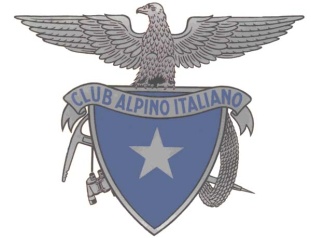 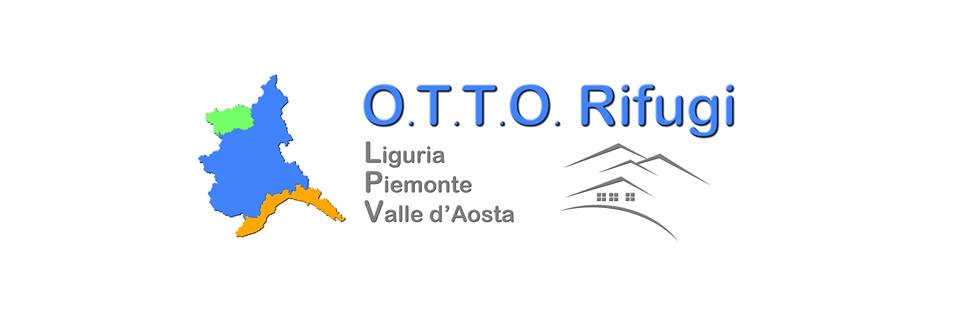 da inviare per mail a otto.rifugi.lpv@gmail.comMODULO SEGNALAZIONE CRITICITA’Il Richiedente: ………………….…Tel/Mail:…………………………….Sezione CA.I.PresidenteTel./Mail:RIFUGIOReferente SezionaleTel/Mail:AStrutturaBEnergiaCImpianti ElettriciDAcquaEScarichiFGH